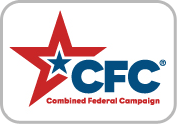 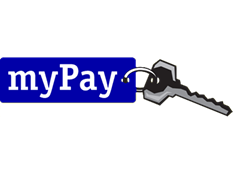 CFC myPay E-Pledge 2016 EditionFor the fourth year, the Defense Finance and Accounting Service (DFAS) has a Combined Federal Campaign Module in myPay. This offers Department of Defense (DoD) personnel (active duty military and civilian employees), as well as employees at other Federal Departments serviced by DFAS, the choice of making a CFC payroll deduction pledge on-line. myPay is a convenient, user-friendly automated system that gives employees direct control over key payroll and personnel information without having to use forms or visit a personnel or payroll office.Last year, more than 67,000 military members or civilians made a CFC pledge through this myPay module.  Pledges totaled more than $36.3 million and saved nearly $1 million that would have been spent processing paper pledge forms. Over the past three campaigns, the savings incurred by processing electronic pledges through myPay exceeds $2.5 million – which is money that can go to the charities by reducing CFC expenses. The use of myPay to make a CFC pledge is strictly VOLUNTARY. Departments and offices cannot make use of the system mandatory for CFC pledges due to regulatory requirements and geographic limitations of where the tool is available. Note:  If you use myPay, do NOT submit a duplicate paper pledge form.  You are encouraged to save and/or print a copy of your myPay pledge record for your files. Paper pledge forms may be required for one-time and cash contributions if the local campaign does not have electronic options for these gifts.Benefits of Using myPay Confidential and Secure: myPay has secure links directly to your payroll providers (DJMS, DCPS, MCTFS, etc.). No SSN information is passed to a campaign or mailed to another office for input. Accurate: All pledges are received electronically by the payroll office and there are no math calculations to correct or legibility issues to decipher.Searchable: Query the charity database to search for and select charities from your Universal Giving Database. Personnel are encouraged to use a local CFC website to do advanced charity research because myPay transactions must be completed within 30 minutes.Flexibility: Donors can pledge to up to 30 charities. Any changes required must be made through your payroll office customer service team through December 15. After the campaign, you can contact them to change or cancel a pledge.Printable: Employees are strongly encouraged to print a copy of the pledge for their records. Fast: Information is processed immediately, in real-time, to the CFC reports site and to the payroll providers daily. Local campaigns retrieve reports and distribute them as needed to agencies in their campaigns.Available: myPay is open 24 hours a day, 7 days a week from September 1 through December 15 via the Internet: https://mypay.dfas.mil/mypay.aspx(Note: myPay is a secured transaction site, not a research site.  Your DoD CFC Team advises all personnel to research charity choices before logging in to myPay to provide the easiest customer experience.) myPay Participating Federal Agencies/Offices: 2016The Military DepartmentsAir ForceArmyNavy/MarinesIndependent Defense Agencies and Field ActivitiesOffice of the Secretary of Defense/Field Activities (OSD and OSD FA)Defense Intelligence AgencyDefense Health AgencyNational Geospatial Intelligence Agency (NGA)Defense Logistics Agency (DLA)Joint Chiefs of Staff (JCS)Defense Threat Reduction Agency (DTRA)Washington Headquarters Services (WHS)DoD Inspector General (DoDIG)Uniformed Services University of the Health Sciences (USUHS)Defense Advanced Research Projects Agency (DARPA)Defense Contract Audit Agency (DCAA)Pentagon Force Protection Agency (PFPA)Defense Security Cooperation Agency (DSCA)DoD Educational Activity (DoDEA)Missile Defense Agency (MDA)Defense Finance and Accounting Service (DFAS)Defense Security Service (DSS)DFAS Executive Branch ClientsBroadcasting Board of GovernorsDepartment of EnergyDepartment of Health and Human Services Department of Veterans Affairs Executive Office of the President